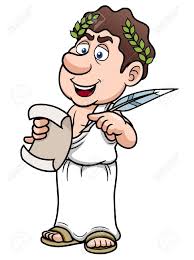 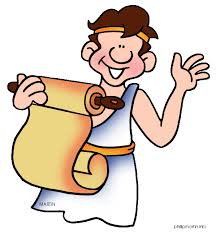 Ἀφροδίτη​ ​  Aphrodite​ ​Ἀπόλλων​ Ἄρης​ ​Ἄρτεμις​Ἀθηνᾶ​ ​Δημήτηρ​ Διόνυσος​ ​ᾍδης​ Ἑρμῆς​ ​Ποσειδῶν